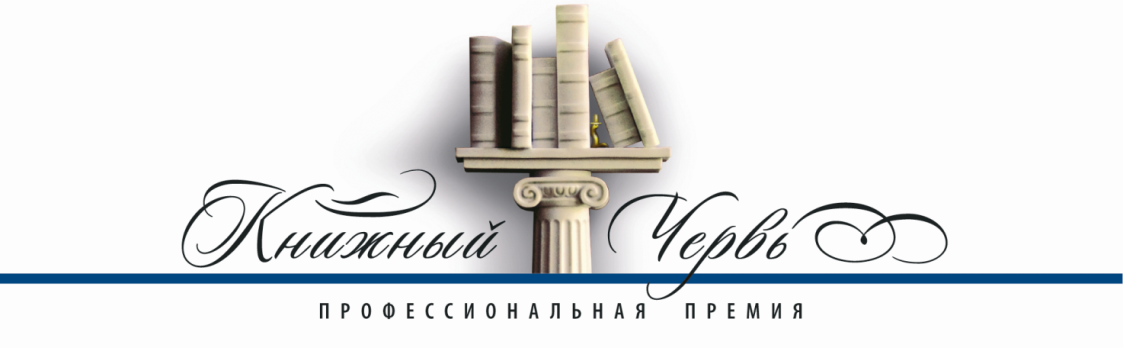 Форма №2ПРЕДСТАВЛЕНИЕ НА ПРЕМИЮ «КНИЖНЫЙ ЧЕРВЬ»Номинатор_____________________________________________________________________________(Название выдвигающей организации, ФИО или род занятий независимого эксперта)выдвигает на премию «Книжный червь»_____________________________________________________________________________(ФИО кандидата, дата рождения, должность или род занятий)_____________________________________________________________________________(предлагаемая формулировка, за что вручается премия)Прилагаем краткую биографическую справку о кандидате, включающую перечень заслуг номинанта в продвижении  искусства книги. Я принимаю условие Оргкомитета: памятным подарком от издательства «Вита Нова» награждаются только номинаторы, номинанты которых становятся лауреатами премии.Номинатор______________________		 Подпись, датаМП  (для организаций)_____________________________________________________________________________________Заявку необходимо направить по адресу spb@vitanova.ru с пометкой «На премию «Книжный червь»», телефон +7 9119911340, Наталья Дельгядо  